Degree  Bachelor’s  Master’s  Doctoral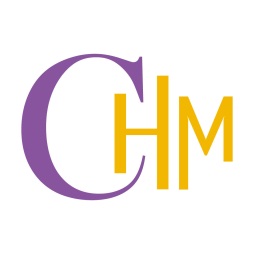 Lesson Plan for SSRU Next Blended LearningCollege of Hospitality Industry ManagementSuan Sunandha Rajabhat UniversityDegree Program: Bachelor of Business Administration Program: Airline BusinessSemester 2 Academic Year 2021Lecturer: Dr. Boonthong BoontaweeCourse Code: GEN0104 		Course Title: Self-DevelopmentLearning Management System (LMS): Google Meet and Moodle Link of Personal Website (Moodle): http://www.elic.ssru.ac.th/boonthong_boNote: Lesson plan might be affected by the COVID-19 pandemic.WeekContentTeaching Management Program/Teaching StrategiesMaterials/MediaAssessment1Course IntroductionChapter 1 Basic Principles of Human BehaviorOnlineGoogle MeetPowerPointYouTube: VDOPersonal behavior checklistAttendance RecordSystem log3Chapter 2 Concepts and Theories of Self-DevelopmentOnlineGoogle MeetPowerPointYouTube: VDOLecture NoteAttendance RecordSystem logQuiz5Chapter 3: Uniqueness of The SelfOnlineGoogle MeetPowerPointYouTube: VDOLecture NoteAttendance RecordSystem logQuiz7Chapter 4: Interpersonal RelationshipOnlineOn DemandGoogle Meethttp://www.elic.ssru.ac.th/boonthong_boPowerPointYouTube VDOLecture NotesAttendance RecordSystem log- Quiz9Chapter 5: Process and Procedure of Self-DevelopmentOnlineGoogle MeetPowerPointYouTube VDOLecture NotesAttendance RecordSystem log- Quiz11Chapter 6: MotivationOnline/On DemandGoogle Meethttp://www.elic.ssru.ac.th/boonthong_boPowerPointYouTube VDOLecture NotesAttendance RecordSystem log- Assignment13Chapter 7: Emotion IOnline/On DemandGoogle Meethttp://www.elic.ssru.ac.th/boonthong_boPowerPointYouTube VDOLecture NotesAttendance RecordSystem log- Assignment15Chapter 8: Risk Management StrategiesOnline/On DemandGoogle Meethttp://www.elic.ssru.ac.th/boonthong_boPowerPointYouTube VDOLecture NotesAttendance RecordSystem logAssignment16Make up ClassMake up ClassMake up ClassMake up ClassMake up Class17Final ExaminationFinal ExaminationFinal ExaminationFinal ExaminationFinal Examination